Утренняя песенка (Ю. Антонов)5 – 6 лет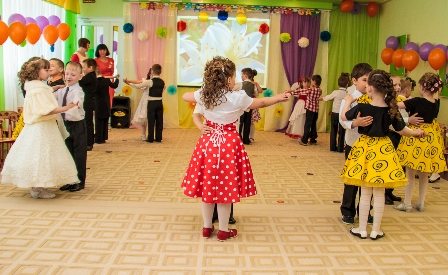 Вступление: Дети парами выходят и становятся в круг, поворачиваются друг к другу лицом. Девочка берёт юбочку, мальчик придерживает девочку обеими руками за талию.1 куплет1 т. – приставной шаг по ходу движения, левую приставить, подняться высоко на носки2 т. – приставной шаг противоположную сторону, правую приставить, подняться на носки3 – 4 т. – девочки поднимают округлые руки над головой и кружатся на носках в правую сторону;  мальчики стоят на месте и придерживают девочку за талию.5 – 16 т. – ещё 3 раза повторяют движения 1 – 4 тактов.2 куплетДети соединяют правые руки над головой. У мальчика левая рука за спиной, у девочки – придерживает юбочку1 т. – небольшой шаг назад правой ногой, левую ногу приставить, приподняться на носки2 т. – шаг вперёд правой ногой, левую ногу приставить3 – 4 т. – девочки выполняют поворот под соединёнными руками5 – 16 т. – ещё 3 раза повторяют движения 1 – 4 тактов.Проигрыш:1 – 4 т. -  девочки обходят мальчика справа, высоко придерживая юбочку, медленно, вытягивая носок вперёд (7 шагов) и сходятся к центру в небольшой круг. Мальчики остаются стоять на месте, руки на поясе.5 – 8 т. – все делают 4 пружинки с поворотами туловища вправо-влево9 – 12 т. – девочки приподнимают округлые руки над головой и кружатся на носках. Мальчики опускаются на левое колено и поднимают правую руку , левая – за спиной.13 – 18 т. – девочки поворачиваются налево, подходят к мальчикам с левой стороны, соединяют правые руки и обходит мальчика 2 раза по часовой стрелке, высоко придерживая юбочку.19 – 20 т. – мальчики встают, разводят руки в стороны, делают с девочкой «лодочку» 3 куплет1 т. – шаг по ходу правой ногой, левую приставить, присесть (лёгкая пружинка)2 т. – шаг в противоположную сторону левой ногой, правую приставить, пружинка.3 – 4 т. – все кружатся на носках в правую сторону, руки на поясе5 – 16 т. – ещё 3 раза повторяют движения 1 – 4 тактовПроигрыш:Движения повторяются.Последний такт – поклонКадриль «Гармонист Тимошка»5 – 6 лет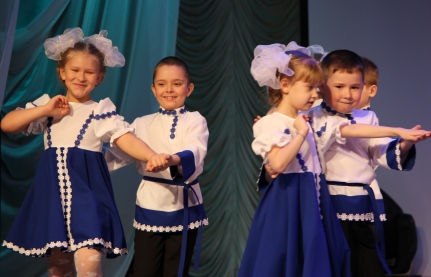 Вступление: Дети стоят парами лицом по кругу. Правая рука мальчика лежит на талии с правой стороны у девочки, правая рука девочки согнута в локте на уровне плеча и развёрнута ладонью вперёд(держит яблоко). Левая рука девочки лежит сверху вытянутой вперёд левой руке мальчика. Приподнимаясь на носки и опускаясь на пол, дети постукивают каблучками, локоток у девочки двигается в такт музыке вверх-вниз1 куплет:1 – 4 т. - дети идут пружинящим шагом по кругу (12 шагов), останавливаются, поворачиваются лицом друг к другу, руки сгибают в локтях и ставят на уровне лица чуть впереди себя ладонями вперёд5 т. - делают пружинку с поворотом налево и соединяют правые ладони, выпрямляются6 т. пружинка с поворотом вправо, соединяют левые ладони, выпрямляются7 – 8 т. - обходят друг друга с правой стороны лицом вперёд – 4 шага, спиной назад – 4 шага, руки у девочек согнуты в локтях на уровне плеча, с яблоками, локти двигаются в такт музыке вверх-вниз, у мальчиков – на поясе9 – 12 т. – повторяют движения 5 – 8 тактов2 куплет:1 – 2 т. – девочки обходят мальчика с правой стороны, поворачиваются лицом к мальчику, обе руки согнуты в локтях на уровне плеча. Мальчики, поворачиваясь налево маленькими топотушками, останавливаются лицом к девочке, руки на поясе3 – 4 т. – все делают 4 пружинки с поворотами 5 – 6 т. –  делают хлопок в ладоши и разводят руки широко в стороны, выставляя правую ногу на пятку и ещё хлопок – руки в стороны, выставляя левую ногу на пятку. 7 – 8 т. – кружатся топотушками вокруг себя, кулачки на бочок 9 – 10 т. – повторяют движения 5 – 6 тактов (гармошка)11 – 12 т. – девочки обходят мальчика с правой стороны и становятся на своё место, локотки двигаются в такт музыке вверх – вниз. Мальчики, поворачиваясь налево маленькими топотушками, останавливаются спиной к центру, лицом к девочке, руки на поясеПрипев:1 т. – все делают два хлопка в ладоши на уровне лица2 т. – ставят кулачки на бочок и делают перетоп с правой ноги3 – 4 т. – повторяют движения 1 – 2 тактов 5 – 8 т. – кружатся в правую сторону припаданием, кулачки на бочок9 – 16 т. – повторяют движения 1 – 8 тактов3 куплет: повторяются движения первого куплетаПрипев: движения повторяютсяЗаключение: уходят так же, как начинали танецТанец снежинок «Снежная песенка» 6 - 7 лет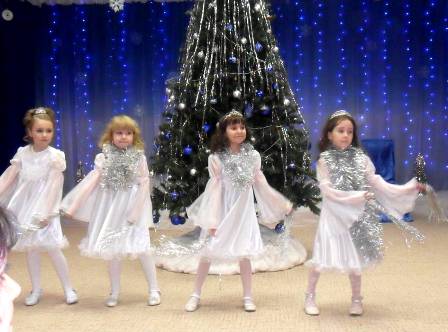 Вступление: 4 девочки с белыми капроновыми лентами выходят  на носках  и становятся по углам квадрата перед ёлочкой1.Вот как будто вдруг стемнело              две пружинки с поворотами, руки в стороны, 						                     вправо, влево                                  Сыплет снег – снежок                                кружатся на носках в правую сторону, руки вверхЧистый – чистый, белый – белый         движения повторяются Сыплет снег – снежок.Белым станет город целый                      поворачиваются друг за другом и идут, вытягиваяСыплет снег – снежок                                носки, 4 шага до следующего угла, соединивБелым станет город целый                       вытянутые руки «хороводиком»,Сыплет снег – снежок                                и таким образом возвращаются на свои места2.На сады, заборы, крыши                       4 перекрёстных взмаха  лентами над головой 							        вперёд – назад, переступая с ноги на ногуСыплет снег – снежок                                кружась, медленно присаживаютсяХлопья падают неслышно                        поднимаются, взмахивая кистями вытянутых рук Сыплет снег – снежок                                 8 перекрёстных взмаха  лентами над головой И земля в наряде пышном                        поворачиваются друг за другом и идут, вытягиваяСыплет снег – снежок                                 носки, 4 шага до следующего угла, соединивИ земля в наряде пышном                        вытянутые руки «звёздочкой»,Сыплет снег – снежок                                 и снова возвращаются на свои места.3.Завтра встанем утром ранним             махи прямой левой рукой через голову направо и                             					        правой рукой через голову налево, с пружинкамиСыплет снег – снежок                                2 больших перекрёстных маха с пружинкамиСанки, лыжи мы достанем                        приседают, руки вперёд, теребя лентамиСыплет снег – снежок.                                встают, руки разводят в стороныИ кататься с горки станем                        8 маленьких шагов на носках до углаСыплет снег – снежок.                               кружатся на носках, руки вверх 2 раза,                                   И кататься с горки станем,                       8 шажков до следующего углаСыплет снег – снежок.                               кружение…И кататься с горки станем, Сыплет снег – снежок .И кататься с горки станем, Сыплет снег – снежок.Заключение: выстраиваются в одну линию и присаживаются, складывая руки полочкой на уровне лица.«Первым делом самолёты»6-7 лет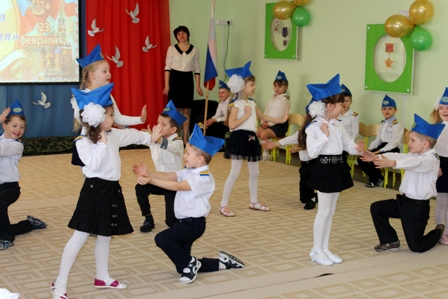 Вступление  - выходят справа, в шеренгу, кладут руки на плечи друг другу1.Мы друзья перелетные птицы,                         раскачиваются с пружинкой,Только быт наш одним нехорош -                      шагом поворачиваются налевоНа земле не успели жениться,                             по двое руку левую выставляют к зрителямА на небе жены не найдешь.                                 Расходятся по залу в шахматном порядкеПрип.: Потому, потому что мы пилоты,          Приставной шаг с пружинкой вправо-влево,Небо наш, небо наш родимый дом.                    лев, рука вверху, прав, внизу, затем поменялиПервым делом, первым делом самолеты,         Кружатся, руки-крылья, левая наверхуНу а девушки, а девушки потом – 2 раза.          посмотрели из под руки, руки в стороны-                                                                                          приподняли плечи, шлёпнули ладонями2.Нежный образ в мечтах приголубишь           Девочки подходят к мальчикамХочешь сердце навеки отдать                               Девочки 2 пружинки, мальчики на одном                                                                                        колене отдают сердце 2 раза    Нынче встретишь – увидишь, полюбишь         Девочки к правому плечу, левую ногу                                                                                        отставить на носок -  А назавтра опять улетать                                        тоже отдают 2 раза, мальчики встаютПроигрыш - парами сцепленные руки вперёд и ногу на носок, разворот лицом друг к другу, соединить ладони - 2 раза кружатся парами лодочкойПрипев -                                                                    движения повторяются3. Чтоб с тоскою в пути не встречаться,             становятся позади командира, изображают Вспоминая про ласковый взгляд,                         летящий самолёт          Мы решили друзья не влюбляться                      Даже в самых красивых девчат.Потому, потому что мы пилоты,            	    девочки идут вокруг мальчиков, Небо наш, небо наш родимый дом.                     мальчики маршируютПервым делом, первым делом самолеты, Ну а девушки а девушки потом – 2 раза «Прощайте, игрушки»(6-7 лет)Вступление:Дети берут игрушки, которые лежат около центральной стены и встают в круг1.Детство быстро так промчалосьОглянуться не успели-Идут по кругу 8 шаговВо дворе опять скучают Одинокие качели. выходят на середину, идут в колонне друг за другомНавсегда остались в детстве Наши старые игрушки, 
В тихой комнатке скучает 
Мишка на подушке.Расходятся на 2 колонны и в стают в две линейки, в шахматном порядкеПр.: Прощайте, игрушки, первая линейка делает 2 приставных шага с плие в правую сторону, вторая в левуюМы взрослыми стали,кружатся на носочках вправо, игрушка над головойИ с вами играть мы 2 приставных шага с плие на своё место в линияхНемножко устали.Кружатся влевоПрощайте, игрушки,  К друзьям по соседству3 пружинящих шага вперёд с пр. н., левую приставить Сквозь шумный двор Уходит детство.3 шага назад Сквозь шумный двор Уходит детство.Раскачиваются  вправо-влево2. Детство быстро так промчалосьТолько, может быть, однаждыК нам оно с тобой причалитТем корабликом бумажнымперестраиваются на круг,идут по кругуЧто уплыл от нас когда-тоВ ту страну, где сказки бродят,девочки стоят делают пружинку мальчики идут в центр 3 шага, отходят назад  3 шагаИ весеннею порою Детство уводят.Мальчики пружинка, девочки идут вперёд 3 шага, отходят назад 3 шагаПр.: Прощайте, игрушки,  2 приставных шага в кругМы взрослыми стали,Качают игрушкой над головойИ с вами играть мы Немножко устали.Кружась, расходятся в большой кругПрощайте, игрушки,  К друзьям по соседствуСквозь шумный двор 
Уходит детство.Повторить движенияСквозь шумный двор Уходит детство.Раскачиваются  вправо-влевоПроигрышРасходятся в 2 линииПр.: Прощайте, игрушки,Дети смотрят каждый на свою игрушку и как быМы взрослыми стали,И с вами играть мыНемножко устали.«Прощаясь» с ней, её гладят.Прощайте, игрушки,  Каждая линейка делает 2 приставных шага в разные стороны,К друзьям по соседствукружатся вокруг себя за правой рукойСквозь шумный двор Уходит детство.Каждая линейка делает 2 приставных шага в противоположную сторонуСквозь шумный двор Уходит детство.Кружатся вокруг себя за левой рукой